Objednávka predplatného na rok 2022 Záväzne si objednávame (označte):PLYNÁR-VODÁR-KÚRENÁR + KLIMATIZÁCIA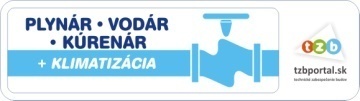 □ celoročné predplatné časopisu v tlačenej forme(ročné predplatné  18€ + DPH)□ celoročné predplatné časopisu v elektronickej forme(ročné predplatné  18€ + DPH)na e-mailovú adresu: .......................................................SPRÁVCA BYTOVÝCH DOMOV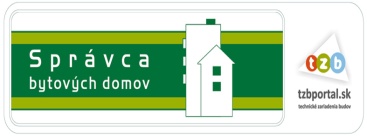 □ celoročné predplatné časopisu v tlačenej forme(ročné predplatné  18€ + DPH)□ celoročné predplatné časopisu v elektronickej forme(ročné predplatné  18€ + DPH)na e-mailovú adresu: .......................................................Kontaktné údaje:Meno a priezvisko / Názov firmy .............................................................................................................Fakturačná adresa: ..................................................................................................  PSČ: ........................IČO: ................................................ 		IČ DPH:.............................................Korešpondenčná adresa kam máme zasielať časopis: ...........................................................................Kontaktná osoba: ...................................................................tel./ mobil: ................................................e-mail: ........................................................................V ............................. 	dátum:......................								.............................................................									pečiatka/podpisPotvrdením objednávky dávate súhlas  na spracovanie Vašich údajov, ktoré budú výhradne len pre potreby spolupráce medzi nami a Vašou spoločnosťou v zmysle požiadaviek o ochrane osobných údajov GDPR. V prípade, že písomne objednávku nezrušíte,  objednávateľ súhlasí s tým, že objednávka sa prolonguje do ďalšieho roka. 